Solicitud Feria Maestros del Arte Novembre 4-6, 2022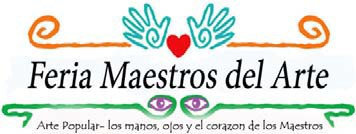 La Feria Maestros del Arte es exclusivamente para mexicanos, por favor no llene esta solicitud si no lo es, ya que será rechazado.Lea esta carta completa, ya que hay información que necesita devolvernos.¿Qué se considera Arte Popular para la Feria?El objetivo principal de la Feria Maestros del Arte es la preservación del arte popular mexicano y procurar un mayor interés del público en el mismo. Como tal, buscamos que las piezas que se exhiban, provengan de expresiones de las diversas comunidades que conforman nuestro país, y que expresen nuestra identidad cultural, estética y sus valores. Asimismo, buscamos que estas actividades puedan ser fuente digna de ingresos para las familias de los artesanos y que, mediante un creciente interés del público, estas actividades no se vean amenazadas o sean reemplazadas por las necesidades del artesano de buscar otras actividades económicas. Por lo tanto, las piezas que se venden en la Feria, deben formar parte del arte popular. A pesar de que algunas innovaciones al arte popular tradicional se aceptan, no se considerarán piezas de diseño moderno o piezas elaboradas para el turismo como arte popular, a criterio del Comité de Selección de Artistas.Feria Maestros del Arte es TU evento - artesanos mexicanos.No paga nada por asistir: sin tarifa de stand, sin porcentaje de ventasUsted permanecerá los 3 días que esté en Chapala con anfitriones que se han ofrecido como voluntarios para atenderlo.Nuestros anfitriones tienen un parte muy importante para el éxito del evento – además es una manera de tener una experiencia cultural nueva, algo que ninguna otra Feria te ofrece. Por lo que te reiteramos que deberás estar con tu anfitrión asignado los tres días que dura la Feria – ellos, han hecho planes especiales para tu estancia. No deberás ir a algún otro lugar más allá de la Feria o la casa de tu anfitrión, sin antes comunicárselo y que esté de acuerdo. Si de alguna manera tienes un trato irrespetuoso con tus anfitriones no volverás a ser invitado a la Feria en el futuro – sin excepciones.Debido a que no paga "nada" por asistir a la Feria, se espera que sus precios sean los mismos que vendería desde su casa. Los miembros del Comité de Selección de Artistas visitarán su stand durante la Feria para confirmar la calidad de su trabajo y que sus precios son aceptables.A la Feria asisten coleccionistas de arte popular, los cuales esperan encontrar la mejor calidad de piezas en venta. El Comité de Selección de Artistas evalúa las solicitudes tomando en cuenta la calidad artística, los procesos de elaboración tradicionales, así como el diseño y proceso de producción, la adquisición y especialización del conocimiento en la materia y lo que representa este proceso en la comunidad. También se toma en cuenta si el proceso específico está en vías de extinción. En este caso se busca que ciertos procesos no se pierdan y puedan continuar.La Feria es organizada por voluntarios para promover y difundir el arte popular mexicano. Trabajan todo el año para montar la Feria para ti – trátalos con respeto y gratitud. La Feria te ofrece un espacio sin costo y en caso de ser necesario, te busca alojamiento con un anfitrión, con quien deberás estar los 3 días que dura la Feria. Los solicitantes serán notificados --  en caso de que hayan sido seleccionados para la Feria Maestros del Arte. Todos los que sean aceptados a participar en la Feria Maestros del Arte, serán contactados ya sea telefónicamente o por correo electrónico o WhatsApp a más tardar el 31 de marzo 2022 Nuestro proceso de selección es riguroso y tenemos muchas aplicaciones que analizar.Los artesanos que NO han sido seleccionados, serán notificados también – si la causa fue por que tus obras no encajan con los criterios para asistir a la Feria, por favor no vuelvas a enviar una aplicación. Algunos artesanos pueden ser informados de que no serán invitados a la Feria de 2022, pero que mantendremos su solicitud para el año 2022; esto no significa que sean aceptados para el año 2022, pero tendremos en cuenta que ha presentado su solicitud anteriormente.SU SOLICITUD DEBE ESTAR COMPLETA Y ACOMPAÑADA DE FOTOGRAFÍAS SI NO, NO SERÁ CONSIDERADA. Envíe 6 fotos de su medio artístico, 6 fotos suyas trabajando realmente en su arte, 1-2 fotos suyas. NO INSERTE sus fotos en su aplicación u otro documento. DEBEN venir INDIVIDUALMENTE ADJUNTOS a su correo electrónico, WhatsApp o Messenger, al igual que su aplicación. Cada foto debe ser individualmente ADJUNTA / ADHERIDOS. Si tiene dificultades en llenarla y no tiene quien le ayude, comuníquese con Marianne Carlson, feriamaestros@gmail.com, o 331 098 4850 con WhatsApp o Facebook Messenger.El maestro debe planear asistir a la Feria. Si eso no es posible por alguna razón, explique. __________________________________________________________¿CUÁL ES TU FORMA DE ARTE POPULAR? _______________________________________________¿Es usted un ciudadano mexicano?	Si _______     No _______NOMBRE COMPLETO: ____________________________________________________________DIRECCIÓN COMPLETA: ___________________________________________________________¿Cuántos años lleva viviendo en su pueblo actual? ________NÚMERO DE TELÉFONO DE CASA CON LADA: _______________________ Número de Celular: ____________________Número de Whatsapp _________________________Correo electrónico: ______________________________________ Página web/Facebook: ___________________________________ ¿Lo usas? Facebook Messenger ________¿Cuántos años tiene? _______¿Habla inglés?  Si  ______  No  ______  Otras idiomas? ____________________________________¿Tiene tarjetas de presentación? Si  _______  No  ______¿Cómo se enteró de la Feria Maestros del Arte? _________________________________________________________Otro artista ____________________________________________Otro evento de arte _____________________________________Internet _______________________________________________Periódico ______________________________________________Otro – explicar _____________________________________________________________________________¿Está casado?	Si  _____ No  ______ ¿Tu esposa participa en hacer tu arte?Si tiene hijos, ¿alguno de ellos participa en la creación de su arte? Edades / Nombres?________________________________________________________________________________________________________________________ Cuéntenos su historiaPorfavor relate cómo es que se inició en el arte popular, los motivos que lo llevaron a ello y por qué su oficio se ha vuelto parte importante de su vida. ¿Ha sido un oficio familiar, por cuántas generaciones? ¿Es una actividad propia de su comunidad? ¿El elaborar sus piezas ha mejorado su calidad de vida? ¿Cuántas personas están involucradas? ¿Cada quien tiene a su cargo una parte del proceso de producción?En caso de cooperativas, por favor explique su historia, el objetivo de la misma, su ubicación, el número de personas involucradas, sus logros.Liste porfavor cualesquiera premios o concursos de artesanía que haya ganado.Transporte: Si usted es invitado a asistir a la Feria -y NO es de Michoacán, Chiapas u Oaxaca- ¿qué medio de transporte utilizaría para venir a Jalisco? Usted DEBE llegar el día de la instalación (3 de noviembre) ANTES de las 4 de la tarde para poder instalar su stand.Coche ________Autobús ______Otro: Explique: ____________________________________Quien lo Acompañara: Se le permite traer a otra persona con usted a la Feria. Por favor, complete la siguiente información:Nombre completo ___________________________________Años ___________Género __________Relación contigo _____________________¿Es esta persona también un artista? Por favor, explique ____________________________________________Necesitamos esta información para encontrar un anfitrión adecuado para usted. Solo podemos acomodar a dos adultos: NO piense en traer a más de una persona o no se le permitirá exponer en la Feria.NOTA – HIJOS: En el pasado, la Feria ha tenido problemas con que sus hijos vengan al espectáculo con usted. Le pedimos que NO traiga niños pequeños. Si tiene una circunstancia especial por la cual debe traer a un niño con usted, primero debe obtener un permiso poniéndose en contacto con feriamaestros@gmail.com o 331 098 4850. Si no cumple con nuestras regulaciones, se le puede solicitar que abandone el Feria y regreso a casa. No tenemos muchas reglas, así que respeta las que te pedimos que respetes.IMPORTANTEVentas con Tarjeta de Credito: Si puede aceptar ventas con tarjeta de crédito, puede usar su máquina (si se necesita electricidad) en el área de Administración. Si desea poder aceptar tarjetas de crédito, lo que aumentará sus ventas considerablemente, la Feria tiene un plan disponible para usted. Las comisiones pueden aplicar en el rango del 4% al 6% del monto del cargo. En caso de que esté interesado en utilizar este servicio, le solicitamos que nos proporcione la siguiente información AHORA. Si tiene preguntas, contactar: Maria Nieves Flores Payturi marysnow74@yahoo.com.Nombre completo del titular de la cuenta bancaria _________________________________Banco ___________________________________________ Sucursal____________________Número de cuenta __________________________ Clabe interbancaria__________________________________Copia de la cuenta bancaria con el CLABE y el logotipo del banco.Número de CURP _________________Copia de su IFE o INE y traer una copia de una identificación oficial a la Feria.xxxxxxxxxxxxxxxxxxxxxxxxxxxxxxxxxxxxxxxxxxxxxxxxxxxxxxxxxxxxxxxxxxxxxxxxxxxxxxxxxxxxxxxxxxxxxxxxxxxxxxxxxxxxxLa fecha límite para enviar su solicitud de 2022 es el 31 de diciembre de 2021. Antes de enviar, compruebe que esté completa y que haya seguidolas instrucciones para enviar la solicitud y sus fotos.Puede enviarlo por correo electrónico, WhatsApp o feriamaestros@gmail.comNos pondremos en contacto con usted antes de finales de marzo de 2022 para saber si ha sido aceptado o no en la Feria para 2022.